 COMUNE DI BUTTRIO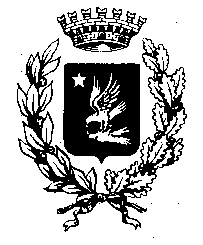 edARMA DEI CARABINIERIorganizzanoun incontro sulle tematiche:Segnalazione di autovetture e persone sospette;Truffe in danno di persone anziane: modus operandi;Furti in abitazione: modus operandi;Persone che propongono contratti: norme di comportamento;Possibilità di collegamenti d’allarme con la Centrale Operativa anche da parte di privati.Relatore: Cap. Stefano BORTONEComandante Compagnia Carabinieri di PalmanovaTutta la cittadinanza è invitata a partecipare